MÓDOSÍTOTT MŰSZAKI LEÍRÁS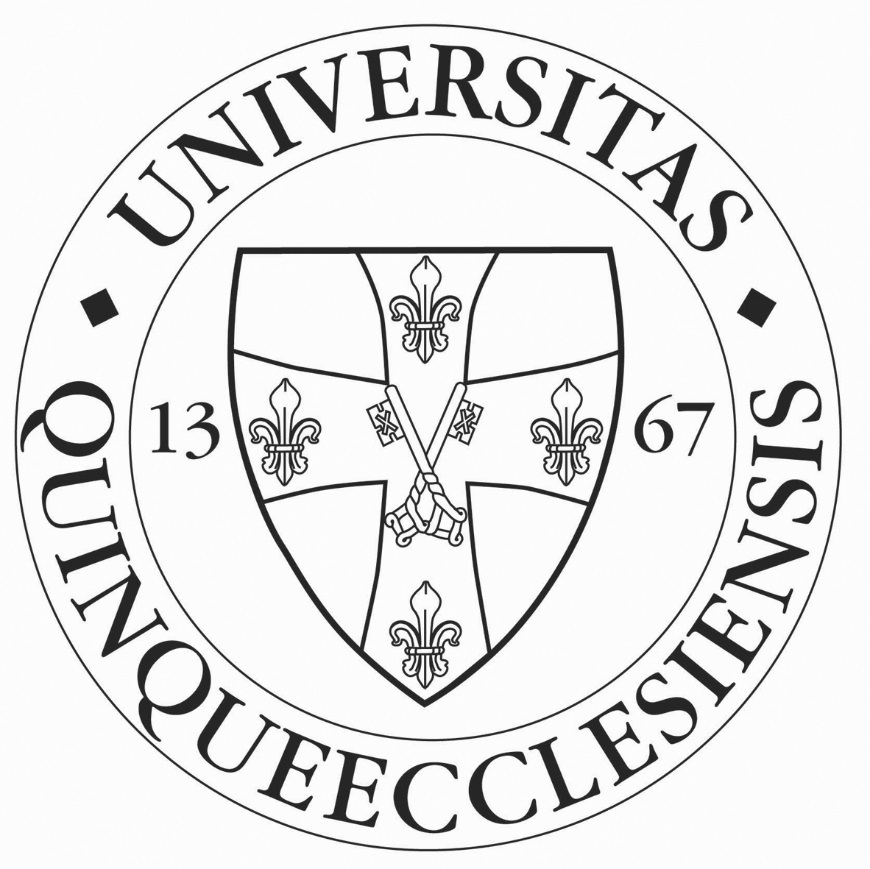 ECRIN eszközbeszerzés a Pécsi Tudományegyetem GINOP-2.3.3-15-2016-00012 jelű pályázata keretein belülAjánlatkérő által az eljáráshoz rendelt hivatkozási szám: PTE-135/2016ajánlati rész: HPLC-MS rendszerTermék neve: HPLC-MS rendszerBeszerzendő mennyiség: 1 darab rendszer, melynek részei: 1. Nagyhatékonyságú folyadékkromatográf, 2. TömegspektométerTeljesítési helyszín: Pécsi Tudományegyetem Gyógyszerészi Kémiai Intézet GLP Labor (7624 Pécs Rókus u 4 fsz.)Gyártó:Megajánlott termék típusa:ajánlati rész: MérlegekTermék neve: Analitikai mérlegBeszerzendő mennyiség: 2 darabTeljesítési helyszín: Pécsi Tudományegyetem Gyógyszerésztudományi Kar Gyógyszertechnológiai és Biofarmáciai Intézet (7624  Pécs, Rókus utca 2.)Gyártó:Megajánlott termék típusa:Termék neve: Precíziós mérleg (3000g)Beszerzendő mennyiség: 2 darabTeljesítési helyszín: Pécsi Tudományegyetem Gyógyszerésztudományi Kar Gyógyszertechnológiai és Biofarmáciai Intézet (7624  Pécs, Rókus utca 2.)Gyártó:Megajánlott termék típusa:Termék neve: Precíziós mérleg (10 000 g)Beszerzendő mennyiség: 6 darabTeljesítési helyszín: Pécsi Tudományegyetem Gyógyszerésztudományi Kar Gyógyszertechnológiai és Biofarmáciai Intézet (7624  Pécs, Rókus utca 2.)Gyártó:Megajánlott termék típusa:ajánlati rész: Gyógyszertechnológiai eszközök 1.Termék neve: Ultrahangos fürdő és kosárBeszerzendő mennyiség: 1 darabTeljesítési helyszín: Pécsi Tudományegyetem Gyógyszerésztudományi Kar Gyógyszertechnológiai és Biofarmáciai Intézet (7624  Pécs, Rókus utca 2.)Gyártó:Megajánlott termék típusa:Termék neve: 10 literes lombikBeszerzendő mennyiség: 10 darabTeljesítési helyszín: Pécsi Tudományegyetem Gyógyszerésztudományi Kar Gyógyszertechnológiai és Biofarmáciai Intézet (7624  Pécs, Rókus utca 2.)Gyártó:Megajánlott termék típusa:Termék neve: Asztali Ph mérőBeszerzendő mennyiség: 3 darabTeljesítési helyszín: Pécsi Tudományegyetem Gyógyszerésztudományi Kar Gyógyszertechnológiai és Biofarmáciai Intézet (7624  Pécs, Rókus utca 2.)Gyártó:Megajánlott termék típusa:Termék neve: Kombinált pH üvegelektród BA17Beszerzendő mennyiség: 3 darabTeljesítési helyszín: Pécsi Tudományegyetem Gyógyszerésztudományi Kar Gyógyszertechnológiai és Biofarmáciai Intézet (7624  Pécs, Rókus utca 2.)Gyártó:Megajánlott termék típusa:ajánlati rész: Gyógyszertechnológiai eszközök 2.Termék neve: Multicheck 6 tablettavizsgálóBeszerzendő mennyiség: 1 darabTeljesítési helyszín: Pécsi Tudományegyetem Gyógyszerésztudományi Kar Gyógyszertechnológiai és Biofarmáciai Intézet (7624  Pécs, Rókus utca 2.)Gyártó:Megajánlott termék típusa:Termék neve: PRS keverő DW duplafallalBeszerzendő mennyiség: 1 darabTeljesítési helyszín: Pécsi Tudományegyetem Gyógyszerésztudományi Kar Gyógyszertechnológiai és Biofarmáciai Intézet (7624  Pécs, Rókus utca 2.)Gyártó:Megajánlott termék típusa:Termék neve: DKM keverő UG áttéttel és AR 403 alapgéppelBeszerzendő mennyiség: 1 darabTeljesítési helyszín: Pécsi Tudományegyetem Gyógyszerésztudományi Kar Gyógyszertechnológiai és Biofarmáciai Intézet (7624  Pécs, Rókus utca 2.)Gyártó:Megajánlott termék típusa:Termék neve: Eweka EP-1 tablettaprésBeszerzendő mennyiség: 1 darabTeljesítési helyszín: Pécsi Tudományegyetem Gyógyszerésztudományi Kar Gyógyszertechnológiai és Biofarmáciai Intézet (7624  Pécs, Rókus utca 2.)Gyártó:Megajánlott termék típusa:ajánlati rész: Számítógép konfigurációTermék neve: Számítógép konfigurációBeszerzendő mennyiség: 1 darabTeljesítési helyszín: Pécsi Tudományegyetem, ÁOK Farmakológiai és Farmakoterápiai Intézet 7624 Pécs, Szigeti út 12.Gyártó:Megajánlott termék típusa:ajánlati rész: Széndioxid inkubátorTermék neve: Széndioxid inkubátorBeszerzendő mennyiség: 1 darabTeljesítési helyszín: Pécsi Tudományegyetem ÁOK Farmakológiai és Farmakoterápiai Intézet 7624 Pécs, Szigeti út 12.Gyártó:Megajánlott termék típusa:ajánlati rész: Asztali centrifugaTermék neve: Univerzális, hűthető asztali centrifuga 15 és 50 ml-es Falcon-csövek, lemezek és 1,5/2,0 ml-es csövek centrifugálásáraBeszerzendő mennyiség: 1 darabTeljesítési helyszín: Pécsi Tudományegyetem ÁOK Farmakológiai és Farmakoterápiai Intézet 7624   Pécs, Szigeti út 12.Gyártó:Megajánlott termék típusa:ajánlati rész: Informatikai eszközrendszerTermék neve: Informatikai eszközrendszerBeszerzendő mennyiség: 1 rendszer, melynek részei: 1 darab nyomtató és 1 darab laptopTeljesítési helyszín: Pécsi Tudományegyetem ÁOK Farmakológiai és Farmakoterápiai Intézet 7624   Pécs, Szigeti út 12.Gyártó:Megajánlott termék típusa:ajánlati rész:  Fehérje és nukleinsav biomarker analizáló készülékTermék neve: Fehérje és nukleinsav biomarker analizáló készülékBeszerzendő mennyiség: 1 darabTeljesítési helyszín: Pécsi Tudományegyetem, Szentágothai Kutatóközpont (7624 Pécs, Ifjúság út 20) Gyártó:Megajánlott termék típusa:ajánlati rész: Nagyteljesítményű, rugalmas, multiplex real-time PCR rendszerTermék neve: Nagyteljesítményű, rugalmas, multiplex real-time PCR rendszer nukleinsav szekvenciák detektálására, kvantifikálásáraBeszerzendő mennyiség: 1 darabTeljesítési helyszín: Pécsi Tudományegyetem, Szentágothai Kutatóközpont (7624 Pécs, Ifjúság út 20)Gyártó:Megajánlott termék típusa:ajánlati rész: Atomabszorpciós spektrofotométerTermék neve: Atomabszorpciós spektrofotométerBeszerzendő mennyiség: 1 darabTeljesítési helyszín: Pécsi Tudományegyetem Laboratóriumi Medicina Intézet (7624 Pécs, Ifjúság útja 13.)Gyártó:Megajánlott termék típusa:ajánlati rész: Hematológiai automata rendszerTermék neve: Hematológiai automata rendszerBeszerzendő mennyiség: 1 darab rendszer, melynek részei: 1 darab integrált hematológiai automata sor, 1 darab digitális morphológiai kenetértékelő készülék, 1 darab állatvérek mérésére szolgáló 5 part diff-es hematológiai automataTeljesítési helyszín: Pécsi Tudományegyetem Laboratóriumi Medicina Intézet (7624 Pécs, Ifjúság útja 13.)Gyártó:Megajánlott termék típusa:ajánlati rész: Sztereo-MikroszkópTermék neve: Sztereo-MikroszkópBeszerzendő mennyiség: 1 darabTeljesítési helyszín: Pécsi Tudományegyetem Laboratóriumi Medicina Intézet (7624 Pécs, Ifjúság útja 13.)Gyártó:Megajánlott termék típusa:ajánlati rész: Fluoreszcencia alapú sejt-szorterTermék neve: Fluoreszcencia alapú sejt-szorterBeszerzendő mennyiség: 1 darabTeljesítési helyszín: Pécsi Tudományegyetem Immunológiai és Biotechnológiai Intézet (7624 Pécs, Szigeti út 12.)Gyártó:Megajánlott termék típusa:ajánlati rész: Ultrahang rendszerTermék neve: Hordozható, Color Doppler rendszer belgyógyászati és intenzív osztályos felhasználásra, 1 konvex hasi vizsgálófejjel és digitális archiválási (DICOM) lehetőséggel: Beszerzendő mennyiség: 1 darabTeljesítési helyszín: Pécsi Tudományegyetem II. Belgyógyászati Klinika (7624 Pécs, Pacsirta utca 1.)Gyártó:Megajánlott termék típusa:ajánlati rész: Konfokális inverz mikroszkópTermék neve: Konfokális inverz mikroszkóp Beszerzendő mennyiség: 1 darabTeljesítési helyszín: Pécsi Tudományegyetem II. Belgyógyászati Klinika (7624 Pécs, Pacsirta utca 1.)Gyártó:Megajánlott termék típusa:Elvárt műszaki paraméterekMinimális elvárásMegajánlott termék paramétereiNagyhatékonyságú folyadékkromatográfNagyhatékonyságú folyadékkromatográfNagyhatékonyságú folyadékkromatográfA folyadékkromatográf moduláris felépítésűIgenA készülék minden egysége rendelkezik szivárgás érzékelővelIgenKromatográfiás detektorokkal bővíthetőIgenA kromatográfiás rendszer minden komponensének min 1000 bar nyomást kell szivárgás nélkül kibírnia.Igen, kérjük megadniAz  LC-MS rendszer teljes mértékben számítógéppel  vezérelhető, a  folyadékkromatográf  és a vele  integrált tömegspektrometriás rendszert közös szoftver kezeliIgenA rendszer-jellegből adódóan a folyadékkromatográfiás rendszer gyártója megegyezik a tömegspektrométer gyártójávalIgenOldószer szállító rendszer (pumpa)Oldószer szállító rendszer (pumpa)Oldószer szállító rendszer (pumpa)Rendelkezik beépített gázmentesítő egységgel, amely legalább 2 csatornát tartalmaz Igen, kérjük megadniPumpa legyen alkalmas két mozgófázis szoftveresen szabályozott tetszőleges arányú összekeverésére (gradiens elúció)IgenFolyadékkromatográf tartalmaz pumpafej-tömítés öblítő rendszertIgenRendelkezik beépített eluensváltó szeleppel csatornánként legalább 2 eluensbőlIgen, kérjük megadniKeverőrendszert tartalmaz a nagyhatékonyságú gradiens keverés érdekébenIgenA térfogatáram precizitása < 0,1% RSDIgen, kérjük megadniA térfogatáram megengedett eltérése kisebb, mint ±1%, gázmentesített víz szállítása esetén 100 bar nyomásonIgen, kérjük megadniA gradiens keverés pontossága kisebb, mint 0,15%, vagy kisebb, mint 0,01 min SD, akármelyik is a jobbIgen, kérjük megadniGradiens keverés 0-100% között állíthatóIgenMűködési nyomás 1000 µL/perc-nél min.1000 barIgen, kérjük megadniAutomata mintaadagoló és oszloptermosztátAutomata mintaadagoló és oszloptermosztátAutomata mintaadagoló és oszloptermosztátA mintaadagoló injektálási tartománya 0,1-20 µl közötti, 0,1 µl egységenkénti állíthatósággalIgenBővíthető legalább 100 µl injektálásra isIgen, kérjük megadniMintaadagoló alkalmas legalább 1000 bar nyomáson történő injektálásra isIgen, kérjük megadniA minta felszívásának és injektálásának sebessége állítható IgenInjektálás precizitása kisebb, mint 0,25% RSDIgen, kérjük megadniMintaadagoló alkalmas oszlop előtti származékképzésreIgenMintaadagoló alkalmas min 96 db 2 ml-es mintatartó edény, ill legalább 2 db 96 lyukú tálca fogadásáraIgen, kérjük megadniInjektálás ciklusa kisebb vagy egyenlő, mint 18 másodpercIgen, kérjük megadniKeresztszennyezés kisebb, mint 40 ppmIgen, kérjük megadniA mintaadagoló rendelkezik mintatér hűtéssel 4 °C-igIgenOszloptermosztát hőmérséklettartománya a környezeti hőmérsékletnél 5°C-kal magasabb hőmérséklettől 80°C-igIgenOszloptermosztát alkalmas legalább 2 db 15 cm-s oszlop befogadására, valamint rendelkezik oldószer előmelegítési képességgelIgen, kérjük megadniA hőmérséklet stabilitás legalább ±0,1°C, hőmérséklet pontossága pedig ±0,5°C kalibráció esetébenIgen, kérjük megadniDiódasoros detektorDiódasoros detektorDiódasoros detektorHullámhossz tartomány min. 190-700 nm Igen, kérjük megadniFelbontás: min. 1,2 nmIgen, kérjük megadniDiódák száma: min 512Igen, kérjük megadniAz adott hullámhossz tartományban felvett jelsorozat, bármely hullámhosszon szolgáltat analitikai jelet, lehetőleg párhuzamosan több  hullámhosszonIgenAdatgyűjtés sebessége min 80HzIgen, kérjük megadniZaj – 1 E-6 AU 254 nm-nélIgenAlapvonal eltolódás: kisebb/egyenlő 0,5 mAU/óra  250  és  600  nm-nélIgen, kérjük megadniDinamikus tartomány legalább 2.0AUIgen, kérjük megadniAutomatikus hullámhossz kalibrálás beépített szűrővel és D2 lámpávalIgenTömegspektrométerTömegspektrométerTömegspektrométerTandem tömegspektrométer egy kvadrupól és egy nagyfelbontású analizátorral, ami közvetlenül kapcsolható  a HPLC rendszerhezIgenESI és APCI, vagy kombinált ESI/APCI  ionforrással rendelkezikIgen, kérjük megadniKvadrupol tömegtartomány maximuma legalább 2000 DaIgen, kérjük megadniTömegpontosság hőmérséklet stabilitása maximum 1 ppm, ha a hőmérséklet változása <3°C a kalibrálási hőmérséklethez képestIgen, kérjük megadniPolaritás váltás teljes ciklusa pozitív és negatív mód között kisebb, mint 1,5 másodpercIgen, kérjük megadniElektrospray érzékenység MS módban legalább 500:1 jel/zaj arány, 1 pg rezerpin esetében és 40.000-es felbontásnálIgen, kérjük megadniSpektrális dinamikus tartomány legalább 4 nagyságrendIgen, kérjük megadniSpektrális adatgyűjtési sebesség MS módban legalább 10 spektrum/másodpercIgen, kérjük megadniESI Ionforrás áramlási tartománya legalább 0,001 – 1 ml/percIgen, kérjük megadniTeljesen automata készülékhangolás szoftverből vezérelhető a készülék átállítása, vagy átszerelése nélkülIgenAz egyidejű MS és MS/MS spektrumokból a szoftver képes a kromatográfiásan szét nem választott vegyületek egyértelmű azonosításáraIgenVákuumrendszer: vízhűtés nélküli, legalább egy elővákuumszivattyú és legalább egy turbomolekuláris pumpaIgen, kérjük megadniNitrogén generátor beépített levegő kompresszorralNitrogén generátor beépített levegő kompresszorralNitrogén generátor beépített levegő kompresszorralNitrogén gáz tisztasága > 99%Igen, kérjük megadniKilépő nitrogéngáz- nyomás: legalább 8 bar Igen, kérjük megadniZajszint: kisebb/egyenlő 60 dBIgen, kérjük megadniKészülékvezérlésKészülékvezérlésKészülékvezérlésIntel I7 processzoros számítógép min. 16 GB RAM memóriával, 1 TB merevlemezzel, 2 db 24” nagyfelbontású monitorral, 2x3TB merevlemezes hálózati tárolóval (NAS).Igen, kérjük megadniWindows alapú szoftver, amely összehangoltan vezérli a folyadékkromatográf és a tömegspektrométer működését és a mérési folyamatot, továbbá teljes körű kiértékelési lehetőséget biztosít a felvett kromatogramok kvalitatív és kvantitatív értékelésére mind az diódasoros, mind a tömegspektrometriás detektor jele alapján; alkalmas eredmény-jelentések nyomtatására, lehetővé teszi a készülék automatikus hangolását és a mérési paraméterek optimálásátIgenKészülék rendelkezik az adatgyűjtő és feldolgozó rendszerhez szükséges hardver és szoftver elemekkelIgenA nyomtatási feladatok ellátására egy színes lézernyomtatóIgen, kérjük megadniRendelkezik metabolomikai, metabolit vizsgálatok kiértékeléséhez szükséges speciális szoftverrelIgen, kérjük megadniEgyéb követelményekEgyéb követelményekEgyéb követelményekMagyarországi székhelyű szerviz, amely egyidőben látja el az UHPLC és MS rendszer egységes szervizét és karbantartásátIgenSzünetmentes tápegységIgenIQ, OQ protokollIgenFelhasználói szintű oktatásIgen18 hónap jótállásIgenÉrtékelési szempontokÉrtékelési szempontokÉrtékelési szempontokA térfogatáram tartományának felső értéke 0,01 ml/min minimális értéktől, amelyen belül az érték 0,001 mL/min értékenként állíthatóIgen, kérjük megadniS=5Tömegspektrométer - Tömegfelbontás 200 m/z ionnál automatikus tunolás utánIgen, kérjük megadniS=10Tömegspektrométer - Tömegpontosság időtartama, amely MS módban külső tömegkalibrációval kisebb mint 3 ppm RMS, Igen, kérjük megadniS=5Elvárt műszaki paraméterekMinimális elvárásMegajánlott termék paramétereiTerhelhetőség: max. 120 gIgenLeolvashatóság: 0,0001 g (azaz 0,1 mg)IgenFolyadékkristályos kijelző – LCDIgenRozsdamentes acél mérlegtányér:  legalább 80 mm átmérővelIgen, kérjük megadniSzintezhető lábak, vízszint kijelzőIgenModern, nyomógombos kezelőegységIgenEgycellás mérőegységIgenMagas a sarokteher biztonságIgenNyitható üveg huzatellenzőIgenElőre beépített lehetőségként: darabszámlálás, százalékos mérés, recept összemérésIgenÉrtékelési szempontokÉrtékelési szempontokÉrtékelési szempontokJótállás időtartama (min. 12 hónap)Igen, kérjük megadniS=10Elvárt műszaki paraméterekMinimális elvárásMegajánlott termék paramétereiTerhelhetőség: max. 3000 gIgenLeolvashatóság: 0,01 gIgenFolyadékkristályos kijelző – LCDIgenRozsdamentes acél mérlegtányér: legalább 120 mm átmérővelIgen, kérjük megadniRS 232 Interface – számítógéphez, nyomtatóhoz csatlakoztathatóIgenModern, nyomógombos kezelőegységIgenKapacitás kijelzőIgenElőre beépített lehetőségként: darabszámlálásIgenÉrtékelési szempontokÉrtékelési szempontokÉrtékelési szempontokJótállás időtartama (min. 12 hónap)Igen, kérjük megadniS=10Elvárt műszaki paraméterekMinimális elvárásMegajánlott termék paramétereiTerhelhetőség: max. 10 000 g (10 kg)IgenLeolvashatóság: 0,1 gIgenFolyadékkristályos kijelző – LCDIgenRozsdamentes acél mérlegtányér: legalább 150 x 170 mmIgenRS 232 Interface – számítógéphez, nyomtatóhoz csatlakoztathatóIgenModern, nyomógombos kezelőegységIgenElemes működési lehetőségIgenElőre beépített lehetőségként: darabszámlálásIgenÉrtékelési szempontokÉrtékelési szempontokÉrtékelési szempontokJótállás időtartama (min. 12 hónap)Igen, kérjük megadniS=10Elvárt műszaki paraméterekMinimális elvárásMegajánlott termék paramétereiTérfogat: 1.9 literes ultrahangos fürdő és kosárIgenBelső méret: szél x mélység x magasság : legalább 150 x 135 x 100 mmIgen, kérjük megadniFrekvencia: 40 KHzIgenRozsdamentes acél kádIgenFedőlemez felszereltséggelIgenAnalóg állítható hőmérséklet és időzítési lehetőségIgenBeépített időzítés: 0-30 percIgenFix hőmérsékleti lehetőség: 65 oCIgenÉrtékelési szempontok Értékelési szempontok Értékelési szempontok Jótállás időtartama (min. 12 hónap)Igen, kérjük megadniS=5Elvárt műszaki paraméterekMinimális elvárásMegajánlott termék paramétereiTérfogat: 10 Liter-es gömb aljú lombikIgenCsiszolatos nyakIgenKülső méret: legalább 279mm átmérőIgen, kérjük megadniMagasság: legalább 420 mmIgen, kérjük megadniAnyaga: boroszilikát üvegIgenÉrtékelési szempontok Értékelési szempontok Értékelési szempontok Jótállás időtartama (min. 12 hónap)Igen, kérjük megadniS=5Elvárt műszaki paraméterekMinimális elvárásMegajánlott termék paramétereipH, hőmérséklet és relatív mV mérésIgenATC hőmérséklet szenzor, Állatható elektródatartó, 220 V adapterIgenLegalább 1 x 500 ml puffer oldat (pH 7,00) és legalább 1 x 500 ml puffer oldat (pH 4,01)Igen, kérjük megadniÉrtékelési szempontokÉrtékelési szempontokÉrtékelési szempontokJótállás időtartama (min. 12 hónap)Igen, kérjük megadniS=5Elvárt műszaki paraméterekMinimális elvárásMegajánlott termék paramétereiÜvegtest, folyadék elektrolit, BNC csatlakozó, 1 m-es kábelIgen0-14 pH tartományban mérési lehetőség , 0-100°C között, zárható elektrolit feltöltőnyílással, platina érzékelővelIgenMérési tartomány:pH: 0,00 - 14,00IgenmV: -1990 …. + 1990 mV (leolvashatóság: 0,1 mV, pontosság: ± 0,04)IgenHőmérséklet: 0,0 …. + 100,0 °C (leolvashatóság: 0,1°C, pontosság: ± 0,02 °C)IgenLCD kijelző háttér megvilágítássalIgenHőmérsékletet és a pH / ORP értéket is egyszerre mutatjaIgenKettő puffer beállítás: (4,01, 7.00 10.01 vagy 4,00, 6,86, 9,18)IgenA kalibrációs adatokat a memóriában tároljaIgenAutomatikus vagy manuális hőmérséklet kompenzációIgen, kérjük megadniTöbb mérési eredményes memóriaIgenIP 54 védelemIgenHárom, kettő vagy egy pontos kalibrálásIgen, kérjük megadniAutomatikus vagy manuális puffer felismerésIgen, kérjük megadniMűködés: 220 V vagy elemIgen, kérjük megadniÉrtékelési szempontokÉrtékelési szempontokÉrtékelési szempontokJótállás időtartama (min. 12 hónap)Igen, kérjük megadniS=5Elvárt műszaki paraméterekMinimális elvárásMegajánlott termék paramétereiAutomatizált mérőberendezés kör, oblong ill. egyedi alakú tabletták különböző gyógyszertechnológiai paramétereinek méréséreIgenTömegmérés 20 mg- 1500 mg közöttPontosság: 0,1 mgIgenTabletta magasság mérés 1,5 mm - 9 mm közöttPontosság: 0,02 mmIgenTabletta átmérő/hosszúság mérés 1,5 mm – 28 mm közöttPontosság: 0,02 mmIgenTörési szilárdság mérés automatizált tabletta irány beforgatással 3 – 500 N közöttPontosság: 1 Nmin. 10 tabletta/perc sebességgelIgenÁtkapcsolható konstans erő ill. konstans sebességű szilárdság mérésreIgenBeépített tisztító kefék a porlerakódásokból adódó mérési pontatlanságok kiküszöböléséreIgenÉrintőképernyős vezérlésIgenVisszakövethető mérési tevékenységIgenKülönböző felhatalmazásokkal ellátott felhasználói csoportok létrehozására lehetőségIgenFelhasználói szintű oktatásIgen Értékelési szempontok Értékelési szempontok Értékelési szempontokJótállás időtartama (min. 12 hónap)Igen, kérjük megadniS=5Elvárt műszaki paraméterekMinimális elvárásMegajánlott termék paramétereiPlanetáris (bolygó) rendszerű keverőberendezés félszilárd gyógyszerformák (paszta, kenőcs, krém, gél, emulgél) homogenizálására, keveréséreIgenLegalább 2-5 L-es rozsdamentes acéltartályIgen, kérjük megadniMin. 2 féle rozsdamentes keverőelemIgen, kérjük megadniElektromosan fűtött köpeny vagy duplafalú edény forróvizes melegítési lehetőséggelIgen, kérjük megadniFordulatszám beállítás (0-400 rpm) és időzítési lehetőség meghajtó motor alapgép LED kijelzővelIgen Értékelési szempontok Értékelési szempontok Értékelési szempontokJótállás időtartama (min. 12 hónap)Igen, kérjük megadniS=5Elvárt műszaki paraméterekMinimális elvárásMegajánlott termék paramétereiDuplakónuszú keverőegység min. 2 - 11,5 literes űrtartalommal jó folyási sajátsággal rendelkező porokhoz, granulátumokhozIgen, kérjük megadniRozsdamentes acél anyagIgenDönthető áttételes feltét a többdimenziós keveréshezIgenFordulatszám beállítás (0-400 rpm) és időzítési lehetőség meghajtó motor alapgép LED kijelzővelIgen Értékelési szempontokJótállás időtartama (min. 12 hónap)Igen, kérjük megadniS=5Elvárt műszaki paraméterekMinimális elvárásMegajánlott termék paramétereiExcenteres tablettázó berendezés porok, granulátumok és pelletek préseléséhezIgenMin. 500 kg - max. 3 tonnáig állítható préserőIgenMin. 5 mm - max. 17 mm-ig állatható töltési mélységIgenKemény krómmal fedett ill. rozsdamentes acélból készült alkatrészekIgen4000 db/óra tablettázási kapacitásIgenKompressziós erő mérési/kijelzési lehetőségIgenSzoftveres adatátviteli lehetőség/szoftveres adatrögzítésIgenTápellátás: 230 V/50-60 HzIgenTartó asztal rozsdamentes acélbólIgen4,0 mm-től 20,0 mm-ig kerek bélyegző szerszámok (nevesítve: 4,5,6,7,8,9,10,11,12,15,20 mm)Igen Értékelési szempontokJótállás időtartama (min. 12 hónap)Igen, kérjük megadniS=5Elvárt műszaki paraméterekMinimális elvárásMegajánlott termék paraméterei1. Számítógép:1. Számítógép:1. Számítógép:1. Számítógép:Intel H81 (vagy azzal egyenértékű) chipset alaplap, CPU Intel i7-4790 (vagy azzal egyenértékű) processzor, 500GB SATA HDD, 480GB SATA SSD, 2x8GB DDR3 RAM, DVDRW, integrált audiointegrált hálózati csatlakozó, Billentyűzet, egér, ATX ház, W8.1 operációs rendszerASUS (vagy azzal egyenértékű) VGA kártya TURBO-GTX970-OC-4GD5 VGA, Chieftec GPS-700A8 700W PFC 12 cm ventillátorral dobozos tápegységIgen, kérjük megadni2. Monitor, mint pl.: Samsung U28E590D vagy azzal egyenértékű2. Monitor, mint pl.: Samsung U28E590D vagy azzal egyenértékű2. Monitor, mint pl.: Samsung U28E590D vagy azzal egyenértékű2. Monitor, mint pl.: Samsung U28E590D vagy azzal egyenértékűLED monitor, Képátló: 28”, Képarány: 16:9Felbontás: 3840 x 2160, Válaszidő: 1 ms, Fényerő: 370 cd/m2, Betekintési szög: 170°Csatlakozók: HDMI, DisplayPort, FejhallgatóIgen, kérjük megadni3. NAS, mint pl.: QNAP TS-653 vagy azzal egyenértékű3. NAS, mint pl.: QNAP TS-653 vagy azzal egyenértékű3. NAS, mint pl.: QNAP TS-653 vagy azzal egyenértékű3. NAS, mint pl.: QNAP TS-653 vagy azzal egyenértékűHDD MAXIMÁLIS SZÁMA: 6, FORMA: TORONYPROCESSZOR CSALÁD: INTEL CELERON, MEMÓRIA MÉRET: 4 GBHDD CSATOLÓFELÜLET: 2.5"/3.5" SATA 6GBPS, RAID: IGEN, LAN CSATLAKOZÓ SZÁM: 4, MAX. LAN SEBESSÉG: 1000 MBPSUSB 3.0: 4Igen, kérjük megadni4.: HDD, mint pl.: Western Digital WD60EFRX vagy azzal egyenértékű4.: HDD, mint pl.: Western Digital WD60EFRX vagy azzal egyenértékű4.: HDD, mint pl.: Western Digital WD60EFRX vagy azzal egyenértékű4.: HDD, mint pl.: Western Digital WD60EFRX vagy azzal egyenértékűKapacitás: 6TB, Fordulatszám: IntelliPower, Átmeneti tároló: 64 MB Cache, Adatátviteli mód: SATA IIIÉrtékelési szempontokÉrtékelési szempontokÉrtékelési szempontokÉrtékelési szempontokJótállás időtartama (min. 12 hónap)Igen, kérjük megadniS=20Elvárt műszaki paraméterekMinimális elvárásMegajánlott termék paramétereiTérfogat: minimum 160 literIgen, kérjük megadniHőmérséklettartomány: környezeti hőm. +5C° és + 50C° közöttIgenHőmérsékletingadozás: kisseb, mint ±0,15C°Igen, kérjük megadniHőmérséklet eloszlás hibája: kisseb, ±0,3C°Igen, kérjük megadniSzéndioxid tartomány: 0 – 20 % között állíthatóIgenSzéndioxid ingadozás: kisseb, mint ±0,15 %Igen, kérjük megadniSzéndioxid érzékelő: kettős IR szenzorIgenSzabályozás: PID rendszerű (hőmérséklet és széndioxid)IgenKivitel: közvetlen fűtésű, légköpenyes rendszer antibakteriális belső kamra és polcok változtatható ajtónyitási irányIgenVezérlőpanel: digitális kijelzés, színes érintőképernyős panelIgenInterfész: USB IgenMinta védelme: hatékony fertőtlenítési rendszer, mely gyors 2 – 3 órán belül biztosítja a kamratér csírátlanítását és gondoskodik a kamratér és párologtató edény csírátlanításáról két ciklus között.IgenÉrtékelési szempontokÉrtékelési szempontokÉrtékelési szempontokJótállás időtartama (min. 12 hónap)Igen, kérjük megadniS=20Elvárt műszaki paraméterekMinimális elvárásMegajánlott termék paramétereiA készülék kilendülő-fejes rotorjának kapacitása 15 ml-es Falcon-csövek esetében legalább 30 cső, 50 ml-es Falcon csövek esetében legalább 16 cső, a teljesítménye legalább 3000gIgen, kérjük megadniA készülék tartalmaz lemezek centrifugálására alkalmas rotort, melynek kapacitása legalább 10 mikrotiter lemezIgen, kérjük megadniA készülék tartalmaz fix rotort  legalább 30 darab 1,5/2,0 ml-es cső min. 20.000 g-vel való centrifugálásáraIgen, kérjük megadniA korrózió megelőzésére és a víz rotortérben való felgyülemlésének megakadályozására a készülék rendelkezik a rotortérbe épített kondenzvíz elvezető csatornávalIgenA futások pontos reprodukálhatósága érdekében a készülék rendelkezik olyan funkcióval, amely lehetővé teszi, hogy a beállított idő visszaszámlálása csak a megadott fordulatszám elérése után induljon   IgenA pontos hőmérséklettartás miatt a készülék rendelkezik dinamikus kompresszorralIgenA készülék rendelkezik külön gyors pörgetés (short spin) gombbalIgenA készülék rendelkezik ún. gyorshűtés funkcióval és gombbalIgenA készülék rendelkezik legalább 10 gyorsítási és 10 fékezési fokozattalIgen, kérjük megadniA készülék képes legalább 30 egyedi program tárolásáraIgen, kérjük megadniA könnyű töltés érdekében a készülék magassága nem több 35 cm-nélIgen, kérjük megadniÉrtékelési szempontokÉrtékelési szempontokÉrtékelési szempontokJótállás időtartama (min. 12 hónap)Igen, kérjük megadniS=20Elvárt műszaki paraméterekMinimális elvárásMegajánlott termék paramétereiNyomtatóNyomtatóNyomtatóNyomtatási sebesség : 24 Lap/perc Monokróm, 24 Lap/perc ColourIgenKétoldalas nyomtatási sebesség: 16 A4 oldal/perc Monokróm, 16 A4 oldal/perc ColourIgenTerhelhetőség: 65.000 oldal havontaIgenSzkennelés felbontása: 1.200 dpi x 2.400 dpi (vízszintes x függőleges)IgenFax típusa: Fekete-fehér és színes faxolásIgenMásolási felbontás (dpi): 600 x 1200IgenPapírformátumok: A3+, A3, A4, A5, A6, B5, C4 (Boríték), C6 (Boríték), No. 10 (boríték), Letter, 10 x 15 cm, 13 x 18 cm, 20 x 25 cm, 0.6729166666666666,LegalIgenCsatlakozók: Nagy sebességű USB – kompatibilis az USB 2.0 szabvánnyal, Ethernet interfész (1000 Base-T/ 100-Base TX/ 10-Base-T), USB-csatlakozó, Vezeték nélküli LAN, IEEE 802.11b/g/n, Wi-Fi DirectIgenPapírtálca kapacitása: 250 lapIgenLCD kijelző: Színes Érintőképernyő, Átlós: 12,7 cmIgenLaptopProcesszor: 5th generation Intel(R) Core(TM) i5-522U Processor (3M Cache, up to 2.7 GHz)IgenKijelző: 15.6 inch LED Backlit Display Truelife és HD felbontás (1366X768)IgenIntegrál kameraIgenMemória:4GBIgenHDD: 500 GB 5400 rpm Hard Drive, DVD meghajtó (DVD/CD író olvasó)IgenVGA: NVIDIA(R) GeForce(R) 920M 2 GBM DDR3IgenOperációs rendszer: Ubuntu Linux 14.04 SP1IgenA berendezés rendelkezik CE jelölésselIgen, kérjük megadniÉrtékelési szempontokÉrtékelési szempontokÉrtékelési szempontokJótállás időtartama (min. 12 hónap)Igen, kérjük megadniS=20Elvárt műszaki paraméterekMinimális elvárásMegajánlott termék paramétereiFehérje és nukleinsav biomarkerek együttes detektálása digitális bárkód elvenIgenFFPE minta kompatibilitásIgenBiomarkerek mintából való közvetlen detektálása izolálás és amplifikáció nélkülIgenBeépített interpretáló és vizualizáló szoftver megléteIgenFelhasználói szintű oktatásIgenInstallálásIgenApplikációs tréningIgenÉrtékelési szempontokÉrtékelési szempontokÉrtékelési szempontokMultiplexálás foka: Minták száma, amelyeken egyszerre 800 target detektálhatóIgen, kérjük megadniS=10Minta-előkészítés időtartama (max. 60 perc)Igen, kérjük megadniS=10Applikációk száma:miRNS és mRNS mennyiségi meghatározása, DNS kópiaszám (CNV) mérése, kromatin immun-precipitáció, fehérjék kvantitatív detektálása, 'single cell' alkalmazásIgen, kérjük megadniS=9Jótállás időtartama (min. 12 hónap) Igen, kérjük megadniS=1Elvárt műszaki paraméterekMinimális elvárásMegajánlott termék paramétereiReal-time PCR rendszer fém mintablokkal, min. 2-féle blokk része az ajánlatnak, az egyik min. 100 egyidejű reakció fogadására alkalmasIgen, kérjük megadniMin. 9 log érzékelési skála, min. 5-féle festék egyidejű használataIgen, kérjük megadniKezdő reagens csomag min. 3000 reakció kivitelezéséreIgen, kérjük megadniÉrintőképernyős programozásIgenEgyszerű, felhasználó által elvégezhető, bővíthetőség különböző blokkokkal (digitális PCR-hez is alkalmas)IgenNagy-energiájú fehér LED fényforrás, nagy jel/zaj arányú CCD detektorIgen12 hónap jótállásIgen, kérjük megadniFelhasználói szintű oktatásIgenÉrtékelési szempontokÉrtékelési szempontokÉrtékelési szempontokNagy áteresztőképességű rendszer: 96 mintahelyes blokk, mikrofluidika kártya bemeneti nyílásonkénti PCR reakció száma (min. 24) Igen, kérjük megadniS=30PCR reakcióelegy térfogat-skála: min. 2  10ulIgen, kérjük megadniS=10Elvárt műszaki paraméterekMinimális elvárásMegajánlott termék paramétereiKépes láng- és grafitkemencés atomizálásra is, a váltás a két mód között átszerelést nem igényelIgenMinimum 190 – 900 nm mérési tartomány  IgenA rés szélesség automatikusan állítható, több fokozatbanIgenA lángos atomizálás rendelkezik két fényutas rendszerrelIgenHáttérkorrekcióra képes a teljes méréstartományban IgenAz égőfej magassága és a gázáramok automatikusan állíthatóak IgenAutomatikus gáz-szivárgás érzékelő. Szivárgás esetén kioltja a lángot. Automatikus kikapcsolás időzítésének beállítására képes. IgenA készülékhez tartozik vezérlő és adatfeldolgozó szoftverIgenÉrtékelési szempontok Értékelési szempontok Értékelési szempontok Az adatfeldolgozó szoftver:
o A mérési eredményekből átlag, CV, SD értéket tud számolni
o Higított minták esetén a mért és számított koncentráció is megjeleníthető legyen
o Validációs szoftvert tartalmazzonIgen, kérjük megadniS=5Grafit-kemence specifikációi:
o Digitális hőmérséklet szabályozás optikai szenzorral
o Több-lépcsős felfűtési lehetőség, legalább 20 lépésben
o Változtatható gázáramlás
o Legnagyobb hőmérséklet minimum 3000 °C
o Hűtővíz hőmérsékletének monitorizálása
o Túlfűtés elleni védelemIgen, kérjük megadniS=5Minta-adagoló specifikációi:
o Mind a láng, mind a grafitkemencés módszerekhez alkalmazható
o Hagyományos pipettahegyek alkalmazhatóak
o Automatikus higítás lehetséges
o Automatikus reagens keverésIgen, kérjük megadniS=10Jótállás időtartama (min. 12 hónap)Igen, kérjük megadniS=5Elvárt műszaki paraméterekMinimális elvárásMegajánlott termék paramétereiA rendszer részei:A rendszer részei:A rendszer részei:1 db. új, közös mintatovábbító rendszerrel összekapcsolt min. 300 minta/óra teljesítményű 5 part. diff-es hematológiai automata sor, összekapcsolva 1 db automata kenetkészítő és kenetfestő készülékkel. Igen, kérjük megadniOlyan mintatovábbító és 5 part diff-es hematológiai automata sor, melyhez újabb hematológiai automaták kapcsolása lehetséges (rugalmas bővíthetőség)Igen1 db. új, digitális morhpológiai kenet értékelő készülékIgenFelhasználó által paraméterezhető, validálást támogató rendszer a 300 minta/óra teljesítményű haematológia automata sor eredményeinek értékeléséreIgen1 db. új, állatvérek mérésére alkalmas 5 part diff-es mintaváltós hematológiai automataIgenÁltalános követelményekÁltalános követelményekÁltalános követelményekA műszerek laboratóriumi informatikai rendszeréhez való csatlakoztatásaIgen18 hónap jótállásIgenFelhasználói szintű oktatásIgenSzervízháttér, amely a kihelyezendő eszközök szervízelésére és karbantartására kiképzett szakemberekkel rendelkezikIgenMunkanapokon a hiba bejelentését követő 8 órán belül a hiba elhárítása, illetve a javítás megkezdése (munkaszüneti napokon 12 óra)IgenMunkaszüneti napokon a hiba bejelentését követő 12 órán belül a hiba elhárítása, illetve a javítás megkezdéseIgenAz integrált hematológiai automata sor Az integrált hematológiai automata sor Az integrált hematológiai automata sor Az 5 part diff-es hematológiai automata sor, min teljesítménye legalább 300 minta/óra; a minták továbbítása a hematológiai automaták és a kenetkészítő és festő rendszer között közös mintatovábbító rendszerrel történikIgen, kérjük megadniA mintatovábbítóhoz újabb hematológiai automaták kapcsolhatók (rugalmas bővíthetőség)IgenAz automata rendszer képes rerun/reflex minta feldolgozásra és rendelkezik manuális mérési lehetőséggelIgenMérés primer vérvételi csövekből (nyitott és zárt üzem módban)IgenMért és számított paraméterek: WBC, RBC, Hgb, Htc, MCV, MCH, MCHC, RDW-SD, RDW-CV, PLT, MPV, PDW, PCT, NEUT(#,%), LY(#,%), MONO(#,%), EO(#,%), BASO(#,%), NRBC(#,%).IgenHisztogramok és felhődiagramok megjelenítéseIgenAutomatikus reticulocyta (manuális minta előkészítés nélküli) mérési lehetőségIgenTestnedvek (body fluid) mérésének lehetőségeIgenCiánmentes Hgb mérési módszerIgenProblémás trombocita mérés (trombocytopénia, flag-el kísért trombocyta eredmény) esetén a minták más módon (külön reagens, külön csatorna és detektálási módszer) történő mérésének a lehetőségeIgenIntegrált QC rendszer, adatok továbbítása a LIS-beIgenAdattárolás: min. 10.000 mintaIgen, kérjük megadniMintavételi cső azonosítása vonalkóddal és alfanumerikusanIgenMintától függő mérési profil szelektivitás (pl. 5 part diff, 5 part diff+Ret, Body fluid stb)IgenSzabadon kiválasztható mértékegységekIgenAlarm rendszer kóros eltérések, mérési és működési hibák jelzéséreIgenFelhasználó által paraméterezhető, validálást támogató rendszer a 300 minta/óra teljesítményű automata sor eredményeinek értékeléséreIgenGrafikus nyomtatóIgenA kenetkészítő és kenetfestő automata teljesítménye min. 100 kenet/óraIgen, kérjük megadniA kenetkészítő képes a minta vonalkódját a tárgylemezre feliratozniIgenA digitális morphológiai kenetértékelő készülékA digitális morphológiai kenetértékelő készülékA digitális morphológiai kenetértékelő készülékTeljesítmény min. 25 minta/óraIgen, kérjük megadniVonalkódos tárgylemez azonosításIgenA készülék adatbázisának on-line elérési lehetősége legalább 2 távoli helyről (szűkség esetén bővítési lehetőséggel)Igen, kérjük megadniAutomata tárgylemez adagolásIgenAutomata immerziós olaj adagolásIgenFehérvérsejtek felismerése és rendszerezése min. 10 különböző csoportbaIgen, kérjük megadniRBC morphológiai besorolásIgenEredmények továbbítása LIS-reIgenAz állatvérek mérésére szolgáló 5 part diff-es hematológiai automataAz állatvérek mérésére szolgáló 5 part diff-es hematológiai automataAz állatvérek mérésére szolgáló 5 part diff-es hematológiai automataHematológiai automata teljesítménye legalább 80 minta/óraIgen, kérjük megadniMérés primer vérvételi csövekből (zárt és nyitott üzem módban)IgenMért és számított paraméterek: WBC, RBC, Hgb, Htc, MCV, MCH, MCHC, RDW-SD, RDW-CV, PLT, MPV, PDW, PCT, NEUT(#,%), LY(#,%), MONO(#,%), EO(#,%), BASO(#,%).IgenKépes legalább a következő állatfajok vérmintáinak a mérésére: macska, kutya, ló, disznó, nyúl, patkány, egér, tengeri malac, szarvasmarhaIgen, kérjük megadniHisztogramok és felhődiagramok megjelenítéseIgenAutomatikus (manuális minta előkészítés nélküli) reticulocyta mérés lehetőségeIgenCián mentes Hgb mérésIgenIntegrált QC rendszer, adatok továbbítása a LIS-beIgenSzabadon választható mértékegységekIgenAlarm rendszer kóros eltérések, mérési és működési hibák jelzéséreIgenGrafikus nyomtatóIgenÉrtékelési szempontokÉrtékelési szempontokÉrtékelési szempontokHematológiai oldatkészítő (diluens) telepítése, mely a laboratórium ionmentes vízkészítő rendszeréhez csatlakoztathatóIgen/NemS=15Felszívási mintatérfogat automata üzemmódban (5 part diff esetén) (max. 200 ul)Igen, kérjük megadniS=5 A kenetkészítő és festő automata és a digitális morphológiai kenetértékelő készülék között a kenetek továbbítása közös, automatikus mintatovábbító rendszer segítségével történikIgen/NemS=8Trombocitopéniás (alacsopny trombocita szám) minták esetén a trombocita szám pontos meghatározására automatikus, mintaelőkészítést nem igénylő, reflex tesztként működő mérési lehetőségIgen/NemS=8A min. feltételeknél megadott állatfajokon kívül további állatfaj specifikus mérési profilok létrehozásának lehetősége mozgó diszkriminátorok alkalmazásávalIgen/NemS=4Elvárt műszaki paraméterekMinimális elvárásMegajánlott termék paramétereiPárhuzamos optikai rendszerű sztereó mikroszkópIgenFinom és durva fókuszálásIgenÁlvány Led-es alsó megvilágítássalIgenzoom-arány: min. 12:1Igen, kérjük megadniZoom egység nagyítási tartomány: 0.63 – 8x,IgenTrinokuláris tubus, c-menetes adapterrelIgen10x okulár (látómező: min. 22mm)Igen, kérjük megadniobjektív: Plan Apo 0.5x (munkatávolság: min. 80mm)Igen, kérjük megadniLED körfény vezeték hossz: min 1000mm; munkatávolság 55-120mmIgen, kérjük megadniBővíthetőség Plan Apo 0,75x (munkatávolság 107mm); Plan Apo 1x (70mm munkatávolság), Plan 1,5 (44mm munkatávolság) és 2x (35mm munkatávolság) objetívvelIgen, kérjük megadniTrinokuláris tubus 15 fokos dőlésszögű, 100:0/0:100 osztható fényútIgenBővíthető intelligens és manuális, kétpozíciós objektív váltóvalIgenIrisz apertura, világos látóterű coaxiális felső megvilágítás és epifluoreszcens megvilágítás beépítési lehetőségIgenEgy tengelyű vizsgálati lehetőség (on-axis) objektívváltóval, második objektív illesztése eseténIgen18 hónap jótállásIgenFelhasználói szintű oktatásIgenÉrtékelési szempontok Értékelési szempontok Értékelési szempontok Okulárok betekintési magassága két lépésben történő megemelhetőségének mérete (min. 1 mm)  Igen, kérjük megadniS=5Bővíthető olajhidraulikus csillapítású, csúsztatható tárgyasztallal, amely alkalmas áteső fényű vizsgálatokhozIgen/NemS=5Bővíthető XY mozgatású tárgysztallal, amely alkalmas áteső fényű vizsgálatokhozIgen/NemS=5Elvárt műszaki paraméterekMinimális elvárásMegajánlott termék paramétereiSejtszortirozó mely kivételes tisztaságot és hozamot tesz lehetővé az alábbi paraméterekkel:Detekció: Előreirányuló szórás (FSC)  PMT-vel
Oldalirányú Szórás (SSC)  PMT-vel
4 fluoreszcens detektort tartalmaz  PMT-velIgenSzortolás tisztasága min : >99%Igen, kérjük megadniÚgynevezett " jet in air" szortolási technikával (beépített küvetta nélkül) működikIgenHárom szortolási módot biztosít: tisztaság, dúsítás, és egyedi sejtek,IgenA szortolás min. kétirányúIgen, kérjük megadniLézerek száma: két lézer
488 nm és  640 nW 100 mWIgenBővíthető 561 nm-es lézerrelIgenÉrzékenység min:<125 MESF for FITC and PE Igen, kérjük megadniA fúvóka precíz, finom állítását legalább öt programból vezérelhető pikomotor biztosítjaIgenAutomatikusan kalkulált csepp késleltetést biztosít pl. a ProDrop technológiával.  Automatikusan monitorozza és biztosítja a csepp leválást a szortírozás közben.IgenKönnyen cserélhető filter blokkot tartalmaz, amelynek cseréje nem igényel szervízmérnökötIgenMin. három kamerát használ a folyadékok, az áramlás és a cseppecskék monitorozására, mely segíti a programot a készülék automatizálásában, és valós időben való történő beállításokban.Igen, kérjük megadniMinden szükséges folyadék a készülék részeként az asztalon vagy a készülékben legyen elhelyezveIgen, kérjük megadniA buborék érzékelő detektor biztosítsa, hogy a folyadék áramlásba és a fúvókákhoz ne kerüljön buborék.IgenA mintatartó rendelkezzen mennyiségi visszajelzéssel.Igen18 hónap jótállásIgenFelhasználói szintű oktatásIgenÉrtékelési szempontokÉrtékelési szempontokÉrtékelési szempontok
DetekcióMinimum felbontás (Scatter) (µm) Igen, kérjük megadniS=54C°-tól kezdődő hőmérsékleti skála tartományának terjedelme (hűtés Peltier rendszerrel történjen)Igen, kérjük megadniS=5A működés közben lehetőség legyen a folyadék cserére és utántöltésre:teljes üzemelés mellettVAGYa nyomás megszüntetésévelVAGYa készülék leállításávalIgen, kérjük megadniS=5A „sheath fluid” össztömege (liter) Igen, kérjük megadniS=5Szortolási esemény száma / mp(min. 5 000 esemény/mp) Igen, kérjük megadniIgen/NemS=5Elvárt műszaki paraméterekMinimális elvárásMegajánlott termék paramétereiA készülék tömege max.  kg akkumulátorral együttIgen, kérjük megadniA készülék saját monitorának mérete (nem külső monitor) min.15"Igen, kérjük megadniA készülék akkumulátorról üzelemtethetőIgenA belső rendszer dinamika tartománya min. dBIgen, kérjük megadniDigitális adatfeldolgozó csatornák száma min. 1024.Igen, kérjük megadniA TGC sáv állítási lehetőségek száma min. 6Igen, kérjük megadniSzürkeségi fokozatok száma min. 256Igen, kérjük megadniMaximális vizsgálati mélység min. 30 cmIgen, kérjük megadniKonvex vizsgálófej hasi és egyéb vizsgálatokhozIgenA konvex fej kristályszáma min. 128.Igen, kérjük megadniA konvex fej frekvenciatartománya min. -5,0 MHzIgen, kérjük megadniB-módIgenTrapezoid képalkotásIgenM-módIgenValós idejű anatómiai M-módIgenColor DopplerIgenPower DopplerIgenPW DopplerIgenCW DopplerIgenKépminőség:Beépített presetek a különböző alkalmazásokhozIgenSzöveti felharmonikus képalkotásIgenSzemcsésség csökkentő technika (Xres, SRI, iClear vagy egyenértékű technika)IgenAutomatikus képoptimalizálás B-módban egy gomb megnyomásával élő képenIgenAutomatikus képoptimalizálás PW-módban egy gomb megnyomásával élő képenIgenKéptárolás:Cine memóriaIgenKépek tárolása merevlemezen páciens adatbázisbanIgenMerevlemez mérete min. GBIgen, kérjük megadniDICOM adatbázissal kompatibilis exportlehetőségIgenA készülék merevlemezén, a páciens adatbázisban tárolt, onnan visszahívott B-módú képeken utólag állítható az alábbi paraméterek mindegyike: erősítés, szürkeskála (gammagörbe)IgenÁllóképek exportja JPEG, BMP vagy TIFF formátumbanIgenMozgóképek exportja AVI formátumban lehetségesIgenKépek exportja közvetlenül USB pen drive-ra lehetségesIgenKimenetek, perifériák:USB kimenetIgenEthernetIgenVGA vagy DVI vagy HDMI kimenetIgenEgyébEgyébEgyébJótállás: 18 hónapIgenÉrtékelési szempontokÉrtékelési szempontokÉrtékelési szempontokA készülék merevlemezén, a páciens adatbázisban tárolt, onnan visszahívott Color-módú képeken utólag állíthatóak az alábbi paraméterek: erősítés, invertálás, színtérkép (color map)Igen, kérjük megadniS=10A készülék merevlemezén, a páciens adatbázisban tárolt, onnan visszahívott -módú képeken utólag állíthatóak az alábbi paraméterek: erősítés, alapvonal, szögkorrekció, vízszintes eltérítési sebességIgen, kérjük megadniS=10Elvárt műszaki paraméterekMinimális elvárásMegajánlott termék paramétereiOkulár: 10X, 22 mm látótérrel IgenKözbülső nagyítás: min. 1.5X Igen, kérjük megadniÁtesőfényű megvilágítás: 12V/100W halogénIgenFluoreszcens filterkocka-tartó (bevetítő egység): 6 pozícióIgenFuoreszcens megvilágítás:  100WIgenFilterek epifluoreszcens megvilágításhoz: : FITC/Cy2; TRITC/Cy3; DAPI  festékek megfigyelésére. IgenMotorizált Z fókusz léptetés: max. 25nmIgen, kérjük megadniTárgyasztal: manuális mozgatású, univerzális mintatartóvalIgenKondenzor: hosszú munkatávolságú lencsével, min. N.A. 0.50 Igen, kérjük megadniObjektív revolver: 6 pozícióIgenObjektívek: Plan Fluor 4X  min. N.A. 0.13, min. W.D. 17.0 mmIgen, kérjük megadniPlan Fluor 10X  min. N.A. 0.30, min. W.D. 15.5 mmIgen, kérjük megadniPlan Fluor 20X  min. N.A. 0.50 min. W.D. 2.0 mmIgen, kérjük megadniPlan Fluor hosszú munkatávolságú 40x,  min. N.A. 0.5, W.D. 3.6-2.8mm, fedőlemez korrekcióval min. 0-2mmIgen, kérjük megadniKonfokális egység illesztéseIgen, kérjük megadni18 hónap jótállásIgenFelhasználói szintű oktatásIgenKonfokális rendszer Konfokális rendszer Konfokális rendszer Kompatibilitás inverz és egyenesállású mikroszkóppal tartószerkezet nélkül.IgenDetektor: 3 csatornás PMT detektor, mely opcionálisan bővíthető átesőfényű detektorral. IgenPinhole: állítható Igen Gyors letapogatási sebesség: min. 7 fps. /512x512 pixel; 50 fps. /512 x 32 pixel; Igen, kérjük megadni Letapogatás: X-Y, XY forgatás, zoom, ROI, XYZ, time lapse, X-Z, stimuláció, multipoint, nagy látóterű kép összeillesztés IgenMaximális felbontás min. 2048x2048 pixelIgen, kérjük megadni Lézer modul: 3 lézervonallal, változtatható lézerintenzitással  (AOTF), gondozásmentes felépítés, előcentrált.Igen Lézerek: 405nm (+-5nm), 488nm (+-5nm), 543nm(+-5nm)IgenA szoftver kompatibilis a fent leírt mikroszkóp-összeállítással és ellátja a hardver komponensek teljes körű vezérlésétIgenA szoftver lehetővé teszi más gyártó digitális mikroszkópkamerájának illesztését a rendszerbe, annak teljes körű vezérlésévelIgenAlkalmas kvantitatív képelemzésre és alapvető képfeliratozásra IgenAlkalmas manuális, valamint képszegmentáción alapuló automatikus mérésekreIgenTérbeli szűrő algoritmusokIgen Nagy látóterű mozaik képek összeillesztéseIgen 2D/3D/4D/6D képsorozatok feldolgozása, megjelenítése, analíziseIgen Spektrális szétválasztás akár valós időben isIgen Opcionálisan bővíthető dekonvolúciós modullalIgen  A szoftver lehetővé teszi  FRAP, FRET, fotoaktivációs, kolokalizációs valamint három dimenziós időbeli vizsgálatok elvégzésétIgenTime-lapse analízis futtatásaIgenAz ajánlott számítógép konfiguráció alkalmas a fenti mikroszkóp rendszer, valamint a vezérléséhez használt szoftver problémamentes futtatására. Rendelkezik a következő hardver konfigurációval:IgenIntel Xeon X3565 (3.20 GHz/8 MB/1066 MHz/Quad Core) processzorIgenmin.  4 GB RAMIgen, kérjük megadnimin. 500GB SSDIgen, kérjük megadnimin. 1GB memóriával rendelkező grafikus kártyaIgen, kérjük megadni 1db 24” DVI monitor.  IgenA mikroszkóp utólagos motorizációja, tárgyasztal, objektív revolverIgenLehetőség két külön fluoreszcens emelet kialakítása, 22mm-es látótérrelIgenLehetőség TIRF (Total Internal Reflection Fluorescence), foto-aktivációs egység egyidejű használatára.IgenPlan Apochromat 100X olaj immerziós min. N.A. 1.45,  W. D. min. 0,13mm IgenPinhole: 6 különböző méretű, kör alakú pinhole IgenZoom: 8-1000x , optikai elven működő.IgenSTORM egységgel és szoftver modullal bővíthetőIgenA pásztázó fej a detektortól külön álló egységben.IgenÉrtékelési szempontokÉrtékelési szempontokÉrtékelési szempontokGyors letapogatási sebesség: min. 8 fps. /512x512 pixel; max. 100 fps. /512 x 32 pixel; Igen, kérjük megadniS=10Szoftver fileformátumok: JP2, JPG, TIFF, BMP, GIF, PNG, ND2, JFF, JTF, AVI, ICS/IDSIgen, kérjük megadniS=10